MATHEMATICSPAGEMAKER10pair of straight lineQ1. If one of the lines of  is a bisector of the angle between the lines  then  is(a) (b) (c) L1Difficulty1Qtag MathematicsQcreator Pagemaker10Q2. The equation of the bisectors of the angle between lines represented by equation  is(a) (b) (c) (d) L1Difficulty1Qtag MathematicsQcreator Pagemaker10Q3. If  falls inside the angle made by the lines  and  then  belongs to(a) (b) (c) (d) L1Difficulty1Qtag MathematicsQcreator Pagemaker10Q4. The equation of the locus of foot of perpendicular drawn from the origin to the line passing through a fixed point  is(a) (b) (c) (d) None of theseL1Difficulty1Qtag MathematicsQcreator Pagemaker10Q5. Let  and  be non-zero real numbers. The, the equation  represents(a) Four straight lines, when  and  are of the same sign(b) Two straight lines and a circle, when  and  is of sign opposite to that of (c) Two straight lines and a hyperbola, when  and  are of the same sign and  is of sign opposite to that of (d) A circle and an ellipse, when  and  are of the same sign and  is of sign opposite to that of .L1Difficulty1Qtag MathematicsQcreator Pagemaker10Q6. The product of perpendiculars drawn from the origin to the lines represented by the equation will be(a) (b) (c) (d) L1Difficulty1Qtag MathematicsQcreator Pagemaker10Q7. The equations to a pair of opposite sides of a parallelogram are  and  The equations to its diagonals are(a)  and (b)  and (c)  and (d)  and L1Difficulty1Qtag MathematicsQcreator Pagemaker10Q8. Area of the triangle formed by the lines  and  is(a) (b) (c) (d) None of theseL1Difficulty1Qtag MathematicsQcreator Pagemaker10Q9. If the pair of straight lines given by  forms an equilateral triangle with line  then  is(a) (b) (c) (d) L1Difficulty1Qtag MathematicsQcreator Pagemaker10Q10. The area (in square units) of the quadrilateral formed by the two pairs of linesand  is(a) (b) (c) (d) L1Difficulty1Qtag MathematicsQcreator Pagemaker10SolutionsS1. Ans. (c)Sol.Equation of bisectors of lines  are  put  in  we get S2. Ans. (a)Sol.S3. Ans. (a)Sol.As  lies in the angle made by the lines  and So, the slope of line joining  to origin will lie between  and S4. Ans. (a)Sol. is the equation of line.Coordinates of point = Aliter : Check by options (a) it satisfy both origin and point  So it is correct.S5. Ans. (b)Sol.Clearly,  and which is homogeneous of degree 2, represents two straight lines passing through origin.Now,  if  and sign of  is opposite of  then  which represent a circle.S6. Ans. (d)Sol.The product of perpendiculars =  .S7. Ans. (c)Sol.Equation of diagonal  is 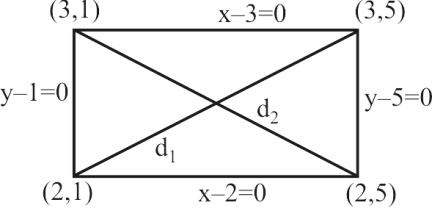 Equation of diagonal  is So equations are,  and S8. Ans. (a)Sol.The lines represented by  and  and  and third line is Therefore, coordinates of vertices of triangle are given by  and .Hence, area of Aliter : Applying the formula given in the theory from the required area isS9. Ans. (d)Sol.We know that the pair of lines with the line  form an equilateral triangle. Hence comparing with  thenNow, S10. Ans. (a)Sol.Given lines are (on factorising)Area = LEVEL-IIQ1. The locus of the point  satisfying the relation  is(a) Straight line(b) Pair of straight lines(c) Circle(d) EllipseL3Difficulty3Qtag MathematicsQcreator Pagemaker10Q2. The square of distance between the point of intersection of the lines represented by the equation  and origin, is(a) (b) (c) (d) None of theseL3Difficulty3Qtag MathematicsQcreator Pagemaker10Q3. The equation of the pair of straight lines, each of which makes an angle  with the line  is(a) (b) (c) (d) L3Difficulty3Qtag MathematicsQcreator Pagemaker10Q4. If the bisectors of the lines  be  then(a) (b) (c) (d) L3Difficulty3Qtag MathematicsQcreator Pagemaker10Q5. The angle between the pair of straight lines  is (a) (b) (c) (d) None of theseL3Difficulty3Qtag MathematicsQcreator Pagemaker10Q6. The pair of lines represented by are perpendicular to each other for(a) Two values of (b) (c) For one value of (d) For no value of L3Difficulty3Qtag MathematicsQcreator Pagemaker10Q7. The figure formed by the lines  and  is(a) A right angled triangle(b) An isosceles triangle(c) An equilateral triangle(d) None of theseL3Difficulty3Qtag MathematicsQcreator Pagemaker10Q8. The equation  when  is a real number, represents a pair of straight lines. If  is the angle between the lines, then (a) 3(b) 9(c) 10(d) 100L3Difficulty3Qtag MathematicsQcreator Pagemaker10Q9. If one of the lines of the pair  bisects the angle between positive directions of the axes, then satisfy the relation(a) (b) (c) (d) L3Difficulty3Qtag MathematicsQcreator Pagemaker10Q10. The lines joining the origin to the points of intersection of the line  and the circle  will be mutually perpendicular, if(a) (b) (c) (d) L3Difficulty3Qtag MathematicsQcreator Pagemaker10SolutionsS1. Ans. (b)Sol.Squaring both sides, we getAgain, squaring we get the given equation is pair of straight lines.S2. Ans. (a)Sol.Let the lines represented by given equation bed and  .Then  Comparing the coefficients of  and constant term, we get and  Also, the point of intersection of  and is Therefore, the square of distance of this point fromorigin is Now putting the value defined above, we get the required distance,   .S3. Ans. (d)Sol.Any line through the origin is If it makes an angle  with the line  then we should haveor But  hence on eliminating  we get the required equation S4. Ans. (a)Sol.Bisector of the angle between the lines  is But it is represented by Therefore S5. Ans. (d)Sol.S6. Ans. (a)Sol. The lines are perpendicular, if coefficient of  coeffieicnt of  The equation is a quadratic equation in  and   The roots of  are real and distinct. Therefore, the lines are perpendicular to each other for two values of .S7. Ans. (c)Sol. and  S8. Ans. (c)Sol.The equation  represents a pair of straight lines.=0 If is the angle between the lines, thenS9. Ans. (b)Sol.Bisector of the angle between positive directions of the axes is  Since it is one of the lines of the given pair  we have or S10. Ans. (c)Sol.Making the equation of circle homogeneous with the help of line we get  	….(i)Hence lines represented by (i) are perpendicular, ifLEVEL-IIIQ1. The angle between the lines joining the points of intersection of line  and the curve  to the origin, is(a) (b) (c) (d) L5Difficulty5Qtag MathematicsQcreator Pagemaker10Q2. If the lines  represents the adjacent sides of a parallelogram, then the equation of second diagonal if one is  will be(a) (b) (c) (d) None of theseL5Difficulty5Qtag MathematicsQcreator Pagemaker10Q3. If the pair of lines  lie along diameters of a circle and divide the circle into four sectors such that the area of one of the sectors is thrice the area of another sector then(a) (b) (c) (d) L5Difficulty5Qtag MathematicsQcreator Pagemaker10Q4. The equation of the pair of straight lines parallel to -axis and touching the circle (a) (b) (c) (d) L5Difficulty5Qtag MathematicsQcreator Pagemaker10Q5. Two of the lines represented by the equation  will be perpendicular, then(a) (b) (c) (d) L5Difficulty5Qtag MathematicsQcreator Pagemaker10Q6. The lines represented by the equation  will be equidistant from the origin, if(a) (b) (c) (d) L5Difficulty5Qtag MathematicsQcreator Pagemaker10Q7. The circumcentre of the triangle formed by the lines  and (a) (b) (c) (d) L5Difficulty5Qtag MathematicsQcreator Pagemaker10Q8. The area bounded by the angle bisectors of the lines  and the line  is(a) 2(b) 3(c) 4(d) 6L5Difficulty5Qtag MathematicsQcreator Pagemaker10Q9. The area enclosed by the pair of lines  the line  and  is(a) 20 sq. units(b) 10 sq. units(c) 5/4 sq. units(d) 0 sq. unitsL5Difficulty5Qtag MathematicsQcreator Pagemaker10Q10. The graph of  consists of a pair of straight lines lying(a) To the left of (b) Above (c) Below (d) To the right of L5Difficulty5Qtag MathematicsQcreator Pagemaker10SolutionsS1. Ans. (b)Sol.Find the equation of lines represented by the points of intersection of curve and line with origin, we getProceed and find the angle between the lines represented by it using  .S2. Ans. (b)Sol.Let the equation of lines represented by be  and and one diagonal  be 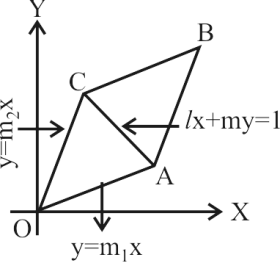 Therefore  and Now on solving the equation of  and  with the line  we get the coordinates of and Now find the coordinates of mid-point of  and the equation of diagonal through this mid-point and origin. The required equation is S3. Ans. (b)Sol.Angle between the given lines isS4. Ans. (a)Sol.Let the lines are  and  since pair of straight lines parallel to -axis,  and the lines will be  and Given circle is centre (3, 2) and radius = 5.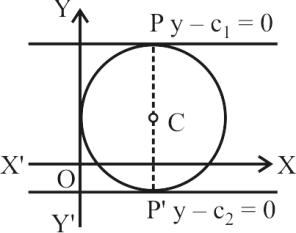 Here, the perpendicular drawn from centre to the lines are  and  and  Hence the lines arePair of straight lines is  S5. Ans. (a)Sol.Let Comparing the coefficient of similar terms.We get, S6. Ans. (c)Sol.Let the equations represented by be and .Then the combined equation represented by these lines is given by So, it must be similar with the given equation.On comparing, we getAccording to the condition, the length of perpendicular drawn from origin to the lines are same.So,  Now on eliminating  and we get the required condition S7. Ans. (c)Sol.The separate equations of the lines given the  are  and  Solving the equations of the vertex of the triangle, we obtain the coordinates of the vertex as  and . Clearly, is in right angled triangle with right angle at . Therefore, the centre of the circum-centre is the midpoint of  with coordinates are S8. Ans. (a)Sol.The angle bisectors of the lines given by are  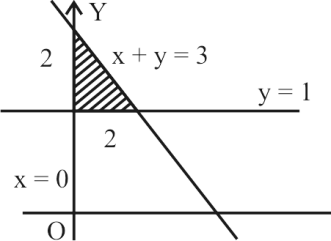 Therefore, required areaS9. Ans. (a)Sol.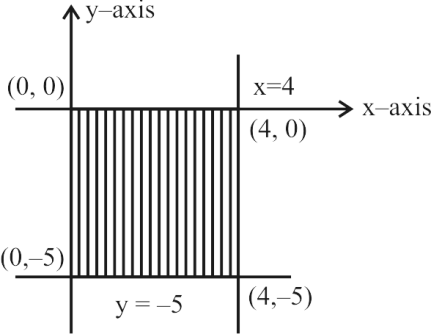 Figure formed is a rectangle of length 5 units, break = 4 units. Area =  sq. units.S10. Ans. (b)Sol. is  for all   above -axis. 